ZEH への取組み 有限会社グリーホームでは、施工物件の ZEH（ﾈｯﾄ･ｾﾞﾛ･ｴﾈﾙｷﾞｰ･ﾊｳｽ）標準化に向けて積極的に取り組んでいます。 ZEH 今後の普及目標 具体的な ZEH 普及策 ZEH の周知・普及に向けた具体策弊社では、今後ホームページの掲載、チラシ等の告知など幅広くお客様へ ZEH 基準の家づくりを知っていただけるように努めます。また、社内セミナーや社外勉強会にて省エネ創エネの技術基準を周知徹底し、地域社会に積極的に普及活動してまいります。 【2】 ZEH のコストダウンに向けた具体策 ZEH の住宅仕様を設定する際、多方面にて情報を収集し、関連業者とは施工性やメンテナンスも含めたコストダウンを協議いたします。 メーカー及び仕入業者と協議して、新商品、新機能情報も含めた様々な観点から見直しを図り、コストダウンに繋げるよう努めてまいります。 【3】 その他の取り組など ZEH 住宅に取組むにあたり、自然エネルギー、省エネルギーに関する最新の情報・工法を社内会議、協力会議などで勉強会を実施し、常に新しい商材や情報などを取得するよう努めてまいります。 サッシや太陽光発電など様々な商材を検討し、断熱性能・高効率設備を進めた家づくりをお客様に提案いたします。 ※昨年度総建築数は 7軒です。ZEH 普及率は 0％ 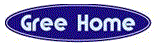 年度 2018 年度 2019 年度 2020 年度 ２０２5年度ZEH 受託率 20% 30% 50% 50% 